HARRIS COUNTY BOARD OF COMMISSIONERS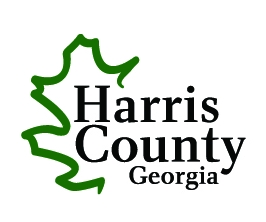 FY 2022-23 PROGRAM OF WORKUpdated July 14, 2022www.harriscountyga.govKey:American Rescue Plan (ARP)			         Updated June 22, 2022HARRIS COUNTY BOARD OF COMMISSIONERS2019 SPECIAL PURPOSE LOCAL OPTION SALES TAX (SPLOST)COLLECTION CHARTHARRIS COUNTY BOARD OF COMMISSIONERSLOCAL OPTION SALES TAX (LOST)COLLECTION CHARTHARRIS COUNTY BOARD OF COMMISSIONERSTRANSPORTATION SPECIAL PURPOSE LOCAL OPTION SALES TAX (TSPLOST)COLLECTION CHART (County Portion)HARRIS COUNTY BOARD OF COMMISSIONERSSINGLE FAMILY HOME BUILDING PERMITISSUANCE CHART(Except the portion of West Point in Harris County) HARRIS COUNTY BOARD OF COMMISSIONERSSOLID WASTE TONNAGE DISPOSAL CHARTHARRIS COUNTY BOARD OF COMMISSIONERSACTIVE WATER WORKS CUSTOMERS CHARTProgram & Funding SourceProgram & Funding SourceResponsible PartyStatusAdministration Administration Administration Administration 1.Complete the update/refresh of county’s web site, $5,000.County Manager / IT DirectorGo live was 7/1/22, but more content work to be done.2.Purchase and implement HR module software that will allow on-line job applications, on-line onboarding processes, and more electronic HR functions, $9,200.County Manager/HRInstalling software.Board of Elections & Registration Board of Elections & Registration Board of Elections & Registration Board of Elections & Registration 3.Purchase a new street sign for the building, $4,500.PurchasingOrdered. Community Development Community Development Community Development Community Development 4.Complete the update of the unified development codes (UDC).Community Development DirectorFinal joint meeting held on 7/15/21, application submitted on 9/13/21, draft posted to website for public review on 9/13/21, first reading on 10/20/21 at Planning Commission, second reading on 11/2/21 at BOC. UDC as proposed was not approved. Had additional meetings on 11/30/21 and 1/10/22. Application filed with Community Development on 2/14/22 and posted to the website for public review, first reading on 3/16/22 at Planning Commission, second reading on 4/5/22 at BOC. Board tabled discussion until 4/19/22 and then again until 5/19/22 and 6/7/22. BOC denied old UDC version on 6/7/22. Public hearing at Planning Commission on 7/20/22, public hearing at BOC on 8/2/22. If approved, UDC takes effect on 1/1/23.5.Partially renovate the Community Development building (primarily to replace the roof) using SPLOST funds, $100,000.County Manager / Facilities MaintenancePreparing specifications.Program & Funding SourceProgram & Funding SourceResponsible PartyStatusEmergency Medical ServicesEmergency Medical ServicesEmergency Medical ServicesEmergency Medical Services6.Construct a new EMS/VFD facility located in the Northwest Harris Business Park, $3,000,000.EMS Director RFQ for architectural services was distributed, four responses received and evaluated. Evaluation committee selected 2WR. Board approved 2WR’s proposal on 1/4/22 for $190,000. Design meetings held on 1/28/22, 2/24/22, 4/5/22, and 5/4/22. On bid, deadline is 8/2/22. Board consideration on 8/16/22.7.Purchase a new extrication tool using SPLOST funds, $28,000.EMS Director8.Purchase a replacement stretcher using SPLOST funds, $27,000.EMS Director9.Purchase two new airbag kits using SPLOST funds, $21,000.EMS DirectorFacilities MaintenanceFacilities MaintenanceFacilities MaintenanceFacilities Maintenance10.Purchase a replacement utility truck, $58,000.Facilities Maint. DirectorOrdered off state contracts.Prison Prison Prison Prison 11.Replace the control room’s HVAC system, $5,100.Warden12.Replace 19 doubled stacked inmate lockers, $12,000.Warden13.Replace kitchen oven, $18,000.WardenRoad & Bridge / Public Works ProjectsRoad & Bridge / Public Works ProjectsRoad & Bridge / Public Works ProjectsRoad & Bridge / Public Works Projects14.Prepare a five-year road and bridge master plan to guide future growth, $35,000.County Manager / Public Works DirectorPreparing RFP. 15.Conduct the annual LMIG resurfacing program (10% required state match and overage amount in the TSPLOST Fund), $812,000.Public Works DirectorDeveloping list of roads to submit. 16.Purchase two replacement F-350 crew cab 4x4 flatbed pick-up trucks, $92,000. Public Works DirectorOrdered off state contracts. 17.Purchase new F-250 crew cab 4x4, $36,000.Public Works DirectorOrdered off state contracts. 18.Purchase a new skid steer broom attachment, $8,500.Public Works DirectorOrdering off state contracts. 19.Purchase a replacement dump truck, $150,000. Public Works DirectorOrdered off state contracts.20.Purchase two equipment trailers, $43,000.Public Works Director21.Purchase two additional radar traffic signs, $8,200.Public Works DirectorOrdered. Program & Funding SourceProgram & Funding SourceResponsible PartyStatusRoad & Bridge / Public Works ProjectsRoad & Bridge / Public Works ProjectsRoad & Bridge / Public Works ProjectsRoad & Bridge / Public Works Projects22.Complete the design, bidding, and construction of a new Public Works Facility using SPLOST-2019 funds, $1,200,000.County Manager / Public Works DirectorLooking for appropriate land. Initial design meeting held on 6/15/22.Parks & Recreation Parks & Recreation Parks & Recreation Parks & Recreation 23.Prepare a five-year parks and recreation master plan to guide future growth, $35,000.County Manager / Parks & Recreation DirectorPreparing RFP. 24.Purchase a new playground for Moultrie Park, $75,000.Parks & Recreation Director25.Purchase a new playground for the Community Center, $40,000.Parks & Recreation Director26.Replace the aged dehumidification system at the Community Center $500,000.Parks & Recreation DirectorPreparing bid document.27.Sod the Soccer Complex, $75,000.Parks & Recreation Director28.Replace irrigation system at the Soccer Complex, $30,000.Parks & Recreation Director29.Install security systems at Ellerslie Park, $16,300.Parks & Recreation Director30.Install fiber optic cable for internet service at Ellerslie Park, $21,000. Parks & Recreation Director31.Further develop Ellerslie Park by constructing a new pavilion with restrooms, other pavilions, large playground area, in-ground slides, benches, and shade structures, additional fencing, 4,000 linear feet of additional dirt trails and a trailhead on the southside funded in part by a state grant, disk golf course, picnic tables, grills, trash cans, directional signage, and landscaping materials, $500,000.County Manager / Parks & Recreation Director32.Purchase pick-up truck for Ellerslie Park, $48,000.Parks & Recreation DirectorOrdered off state contracts.33.Purchase replacement inmate truck, $36,000.Parks & Recreation DirectorCompleted. 34.Purchase a vehicle for the new position, $30,000.Parks & Recreation DirectorCompleted. 35.Purchase mowers/trailers, $30,000.Parks & Recreation Director36.Purchase new tractor, $24,000.Parks & Recreation DirectorProgram & Funding SourceProgram & Funding SourceResponsible PartyStatusParks & Recreation Parks & Recreation Parks & Recreation Parks & Recreation 37.Complete Phase V of the Man O’ War RR Recreation Trail 5.42 miles from the County Store to Hamilton using TSPLOST-2013 funds, $1,500,000.County Manager / Parks & Recreation DirectorBid opening was 3/30/22, Board approved Piedmont Paving on 4/5/22 for $1,365,074.35, construction began May, completion by Nov. 2022.38.Begin and complete Phase VI of the Man O’ War Railroad Recreation Trail 3.15 miles from Hamilton to Mulberry Creek using TSPLOST-2013 funds, $1,000,000.County Manager / Parks & Recreation DirectorBeing designed and surveyed. Completion by Fall 2023.Vehicle MaintenanceVehicle MaintenanceVehicle MaintenanceVehicle Maintenance39.Replace tire mount machine, $11,000.Vehicle Maintenance Director40.Purchase replacement service truck, $48,000.Vehicle Maintenance DirectorOrdered truck off state contracts.Volunteer Fire DepartmentVolunteer Fire DepartmentVolunteer Fire DepartmentVolunteer Fire Department41.Construct a new fire training facility behind the Hamilton VFD station ($483,000 from General Fund and $167,000 from SPLOST 2019 for a total of $650,000).VFDDesign meetings held on 6/22/22 and 7/12/22. Project on-going. Development AuthorityDevelopment AuthorityDevelopment AuthorityDevelopment Authority42.Have the Development Authority establish an Economic Develop Office to promote and market the county, $125,000.Development Authority43.Make improvements to the Northwest Harris Business Park including a pad ready site and construction of a connecting road, $1,805,000 ($500,000 from a grant and $1,305,000 from SPLOST).Development AuthorityDevelopment Authority has begun the process. $500,000 state grant was awarded. Project on bid, deadline is 8/4/22, Board consideration on 8/16/22. 911 Center911 Center911 Center911 Center44.Replace the generator at the 911 Center using SPLOST, $80,000.911 DirectorPurchasing off state contracts. 45.Update the 2017 Tusa evaluation study of the 911 system due to current operational issues, $20,000.911 DirectorTusa was on-site on 6/27/22 and 6/28/22 for evaluation. Waiting for their report.46.Purchase two radio core repeaters for 911 operations using SPLOST funds, $50,000.911 DirectorAirport ProjectsAirport ProjectsAirport ProjectsAirport Projects47.Rejuvenate the airport’s apron/taxiways using GDOT grant funds, $68,274. Airport Director / Airport ConsultantBid opening was 9/23/21. Board approved on 10/5/21. Project begins 7/18/22. Completion by early Aug.48.Rehabilitate the runway lighting, airfield signage, and wind cone, $450,000 using GDOT grant funds.Airport Director / Airport ConsultantProgram & Funding SourceProgram & Funding SourceResponsible PartyStatusAirport ProjectsAirport ProjectsAirport ProjectsAirport Projects49.Replace the AWOS system, $165,000.Airport Director / Airport Consultant50.Design 20 additional T-hangars, $85,000. Airport Director / Airport ConsultantUnder design.51.Conduct the annual open house during May 2023.Airport Director / Airport ConsultantPreparing for the May event. Solid Waste ProjectsSolid Waste ProjectsSolid Waste ProjectsSolid Waste Projects52.Repair metal panels and angle iron on the transfer station, $33,000.Solid Waste Director53.Construct a new solid waste facility and associated fixtures, pole barns for truck and equipment parking, washdown area, and a small restroom adjacent to the transfer station, $1,273,000.County Manager / Solid Waste DirectorBoard approved design on 10/11/21. Bid opening was 5/19/22. Board approved Principle Construction for $1,273,000. on 6/7/22. Project began 7/18/22. Completion during early 2023.54.Purchase a replacement backhoe loader, $120,000.Solid Waste DirectorOrdered off state contracts. Water Works Projects Water Works Projects Water Works Projects Water Works Projects 55.Prepare five-year water and sewer master plan to guide future growth - $30,000. County Manager / Water Works DirectorConsultant gathering information.56.Construct a replacement Water Works Administrative office, $1,749,000.County Manager / Water Works DirectorBoard approved design on 10/11/21. Bid opening was 5/19/22. Board approved Headly Construction for $1,749,000 on 6/7/22. Completion during early 2023.57.Design an elevated water tank to be located near SR 315 and I-185 using ARP funds, $105,000.Water Works Director58.Begin and complete the Hadley Road water line project Phase II, a distance of 4,000 linear feet with an 8 inch PVC line and hydrants, $300,000.Water Works DirectorProject being permitted. 59.Upgrade the U.S. 27 water line a distance of 25,000 linear feet with a 12 inch ductile iron line and fire hydrants using a $2,500,000 GEFA loan.Water Works DirectorOther ProjectsOther ProjectsOther ProjectsOther Projects60.Begin Phase I of the renovations to the courthouse using SPLOST-2019 funds, $1,700,000 (roof, windows, balcony, paint) and ARP funds, $2,024,900 (HVAC).County Manager / Facilities Maintenance DirectorBoard approved proposal from 2WR architects on 7/20/21. Board approved a CM (River City Contracting) to perform the project. GMP of $3,508,077 was approved on 6/7/22. Entire project completed during early 2023.Program & Funding SourceProgram & Funding SourceResponsible PartyStatusOther ProjectsOther ProjectsOther ProjectsOther Projects61.Construct capital projects using federal ARP funds (Installment 1), $3,400,000.County ManagerStaff proposal submitted to BOC during June. Discussed during 7/26/21 retreat. Discussed and approved listing of projects during 9/21/21 work session. Formally approved on 10/5/21. Projects on-going. 62.Construct capital projects using federal ARP funds (Installment 2), $3,422,000Projects not yet identified. 63.Conduct quarterly retreats to establish future goals.County ManagerPrevious retreats held on 7/26/21, 10/11/21, 2/24/22, and 5/19/22. Next retreat is 8/9/22.64.Conduct annual legislative dinner.County ManagerPrevious dinner held on 7/26/21. Next dinner is 8/9/22. 65.Increase the hotel/motel tax from 5% to 8% through local legislation during the 2023 General Assembly.BOCCounty Attorney will prepare needed documents during the Fall. 66.Prepare Impact Fee Study to potentially fund Parks and Recreation and Public Safety capital projects - $70,000.County ManagerBoard approved proposal from Wood on 2/16/21 for $91,500. A required advisory committee was selected on 3/2/21 consisting of ten members. Initial meeting was held 3/25/21. Public hearing held on 5/18/21. Advisory meeting discussed methodology report on 9/14/21. Board discussed and accepted methodology report on 10/5/21. CIE transmittal public hearing was 1/4/22, approved, and transmitted to RVRC. Impact fee ordinance and proposed fee schedule was discussed during retreat on 2/24/22. Advisory committee meeting was 3/23/22. On BOC agenda for consideration on 4/19/22. BOC tabled until the state approves CIE. CIE was approved by the state on 6/28/22. On 7/19 agenda for further consideration. 67.Begin operations of a new GDOT 5311 rural public transportation program through a third-party provider using TSPLOST-2013 funds, $50,000.County Manager / Third Party ProviderInformational brochure distributed during late June 2022. Service began 7/5/22. Completed.68.Update the county’s personnel policies. County Manager and StaffIn progress, anticipated final review during late Winter 2022.69.Begin negotiations with the cities regarding LOST renewal by 7/1/22 according to OCGA 48-8-89.County ManagerRequired letter was sent to the cities on 5/20/22 to begin negotiations. Initial meeting was held 6/14/22 at library. Internal strategy meeting held 7/11/22. Next meeting is 7/14/22 (with cities) at library. Value of all Projects - $29,966,974Value of all Projects - $29,966,974Value of all Projects - $29,966,974Value of all Projects - $29,966,974StatusStatusNo. of Projects/Total ProjectsPercentageCompleted3 / 694%In Progress66 / 6996%Not Started0 / 690%At Risk0 / 690%TotalTotal100%Phase I (July 1, 2021 to June 30, 2022)Phase I (July 1, 2021 to June 30, 2022)Phase I (July 1, 2021 to June 30, 2022)Phase I (July 1, 2021 to June 30, 2022)Proposed ProjectEligibility ReferenceEstimated CostStatusInstallation of glass partitions in courtrooms as a COVID prevention and mitigation tactic. (1)p.18 of the Interim Final Rulep. 5 of the NACO Overview$4,500Completed.Paid $4,500Increase the number of holding cells at the jail as a COVID prevention and mitigation tactic. (1)p.18 of the Interim Final Rulep. 5 of the NACO Overview$38,600Facilities Maintenance is performing.Paid/Encumbered $24,766Renovations/capital investments (HVAC) to the old library as a community public health clinic for Mercer Med. to add health care capacity. (1)p.18 of the Interim Final Rulep. 5 of the NACO Overview$37,916Completed. Replacement HVAC system in the courthouse as a ventilation improvement in a key location as an infection prevention measure (includes design, bidding, and construction administration). (1)p. 18 of the Interim Final Rulep. 5 of the NACO Overview$2,024,900$1,882,035Paid $0Premium pay for essential workers. (3)p. 45 of the Interim Final Rulep. 12 of the NACO Overview$220,000Completed.Paid $220,000Matching grant funds for the construction of a new elevated water tank on SR 315 near I-185 as a water infrastructure improvement (includes design, bidding, and construction administration). Contingent upon the state grant being received of $2,250,000. (6)p. 62,63 of the Interim Final Rulep. 16 of the NACO Overview$250,000Grant was not awarded.In FY 2022-23 budget for design.In FY 2023-24 budget for construction.Paid $0Extension/replacement of water lines with Airport/Callaway connection and Green Drive as water infrastructure improvements (includes design, bidding, permitting, and construction administration). (6)p. 62,63 of the Interim Final Rulep. 16 of the NACO Overview$394,084Airport/Callaway water connection completed. Paid/Encumbered $142,820.15Green Drive bid awarded for $127,832. Completed. Matching grant funds for Diverse Power EMC ($250,000) (contingent upon the state grant being received) and an additional $180,000 allocated to provide broadband. (6)p. 69,71 of the Interim Final Rulep. 18 of the NACO Overview$430,000Diverse Power awarded $25M.Paid $0Paid $0 of $180,000Total Phase ITotal Phase I$3,400,000Paid/Encumbered $392,086.15MonthFY 2018-19FY 2019-20FY 2020-21FY 2021-22FY 2022-23FY 2023-24July284,693.42321,739.80330,164.86Aug.271,165.55306,268.05308,379.55Sept.250,300.43282,436.82303,499.03Oct.235,377.50276,824.25295,360.55Nov.254,618.28286,528.10369,723.88Dec.279,830.34373,147.20383,590.25Jan.203,178.91264,179.21288,950.71Feb.186,822.88243,523.45305,327.64Mar.216,560.26300,086.97325,767.65Apr.218,979.06216,723.22328,184.03335,125.59May234,318.00258,960.66313,650.06357,973.30June254,280.87270,854.51331,684.43Total707,577.932,929,085.963,628,252.373,603,863.01Budget600,0002,500,0002,000,0003,446,535% Collected118%117.2%181.4%104.6%Total to Date - $10,868,779 or an average of $286,021 per month. Total to Date - $10,868,779 or an average of $286,021 per month. Total to Date - $10,868,779 or an average of $286,021 per month. Total to Date - $10,868,779 or an average of $286,021 per month. Total to Date - $10,868,779 or an average of $286,021 per month. Total to Date - $10,868,779 or an average of $286,021 per month. Total to Date - $10,868,779 or an average of $286,021 per month. FY 2018-19 monthly average - $235,859FY 2018-19 monthly average - $235,859FY 2018-19 monthly average - $235,859FY 2018-19 monthly average - $235,859FY 2018-19 monthly average - $235,859FY 2018-19 monthly average - $235,859FY 2018-19 monthly average - $235,859FY 2019-20 monthly average - $244,090FY 2019-20 monthly average - $244,090FY 2019-20 monthly average - $244,090FY 2019-20 monthly average - $244,090FY 2019-20 monthly average - $244,090FY 2019-20 monthly average - $244,090FY 2019-20 monthly average - $244,090FY 2020-21 monthly average - $327,624FY 2020-21 monthly average - $327,624FY 2020-21 monthly average - $327,624FY 2020-21 monthly average - $327,624FY 2020-21 monthly average - $327,624FY 2020-21 monthly average - $327,624FY 2020-21 monthly average - $327,624Projected collections during the 72-month period - $20,593,512 or 134.6% ($15,300,000 budgeted)Projected collections during the 72-month period - $20,593,512 or 134.6% ($15,300,000 budgeted)Projected collections during the 72-month period - $20,593,512 or 134.6% ($15,300,000 budgeted)Projected collections during the 72-month period - $20,593,512 or 134.6% ($15,300,000 budgeted)Projected collections during the 72-month period - $20,593,512 or 134.6% ($15,300,000 budgeted)Projected collections during the 72-month period - $20,593,512 or 134.6% ($15,300,000 budgeted)Projected collections during the 72-month period - $20,593,512 or 134.6% ($15,300,000 budgeted)Collection period ends March 31, 2025.  38 of the 72 months have been collected or 52.7%.Collection period ends March 31, 2025.  38 of the 72 months have been collected or 52.7%.Collection period ends March 31, 2025.  38 of the 72 months have been collected or 52.7%.Collection period ends March 31, 2025.  38 of the 72 months have been collected or 52.7%.Collection period ends March 31, 2025.  38 of the 72 months have been collected or 52.7%.Collection period ends March 31, 2025.  38 of the 72 months have been collected or 52.7%.Collection period ends March 31, 2025.  38 of the 72 months have been collected or 52.7%.MonthFY 2014-15FY 2015-16FY 2016-17FY 2017-18FY 2018-19FY 2019-20FY 2020-21FY 2021-22July164,846.40179,956.17164,263.05178,428.06178,208.83207,829.92234,554.03240,390.31Aug.159,152.07151,599.48141,675.41156,321.09159,723.32197,954.94223,270.68224,507.15Sept.142,500.20141,485.55144,934.76160,525.24161,233.86182,720.92205,900.47220,949.15Oct.136,619.35135,680.46142,510.02143,984.69128,754.12171,829.09201,807.06215,004.88Nov.154,696.68156,025.90146,992.25164,576.71168,821.10185,873.35208,883.13269,163.13Dec.188,371.04175,274.57171,332.59185,441.25196,869.33204,277.25272,026.45279,254.41Jan.143,375.63120,522.28144,628.34131,927.61137,542.94148,140.75192,335.79210,077.50Feb.131,219.11123,461.68126,106.53123,792.99129,346.33136,201.67177,292.95221,981.73Mar.137,662.41134,853.92134,761.84146,053.10148,447.37157,876.58218,474.10236,837.19Apr.135,000.17141,910.13154,434.89145,589.97159,856.34157,633.40238,965.38243,639.29May148,468.43140,942.98154,338.71155,631.31171,052.84188,784.39228,342.22260,250.20June159,194.68165,647.73174,228.63163,667.09185,626.40197,454.98241,469.05Total1,801,106.171,767,360.851,800,207.021,855,939.111,925,482.782,136,577.242,643,321.312,622,054.94Budget1,750,0001,800,0001,800,0001,825,0001,690,3002,147,043% Collected102.9%103.1%106.9%117.1%156.4%122.1%MonthFY 2014-15FY 2015-16FY 2016-17FY 2017-18FY 2018-19FY 2019-20FY 2020-21FY2021-22July79,301.7782,115.2677,943.7383,443.3184,736.3891,988.0795,748.18109,199.78Aug.76,111.2578,552.5978,485.0778,530.1082,771.6989,320.74183,902.38105,962.34Sept.76,940.4676,920.8975,669.2379,063.3282,712.9790,581.2096,375.92106,384.14Oct.73,193.6774,958.8274,675.1973,291.0381,904.1688,374.70103,295.78106,689.89Nov.78,038.9481,135.2376,152.8678,803.6386,293.9892,088.4798,535.37110,598.21Dec.90,998.2492,533.8389,245.4690,976.1098,757.9399,622.22117,356.47123,620.34Jan.71,602.5168,628.3269,645.0773,224.4580,522.3484,887.2599,453.5599,517.91Feb.75,265.9475,925.2371,039.6472,247.7180,402.5683,029.8896,099.00103,940.82Mar.71,599.0284,103.8378,896.5588,109.0188,751.6488,130.47116,209.04117,930.02Apr.85,985.6776,438.0775,533.3780,106.2588,366.8083,525.06111,993.41112,646.20May78,851.8283,839.6378,178.5782,829.6289,002.6595,731.02110,949.68115,156.06June81,750.8684,799.8679,152.4183,732.7589,092.7398,407.29113,177.41Total939,640.15959,951.56924,617.15964,357.281,033,315.831,085,686.371,343,096.191,211,645.71Budget960,000960,000960,000900,0001,300,000% Collected100.5%107.6%113.1%149.2%93.2%MonthFY 2013-14FY 2014-15FY 2015-16FY 2016-17FY 2017-18FY 2018-19FY 2019-20FY 2020-21FY 2021-22July221019182820262124Aug.1157111128142228Sept.11109163017191511Oct.18108131522181216Nov.1241010151492212Dec.913913129151014Jan.51011152516192329Feb.9131361815172242Mar.101915211818263130Apr.111323141928202533May13171511101724913June131222181928292725Total144136161166220232236239277MonthFY 2014-15FY 2015-16FY 2016-17FY 2017-18FY 2018-19FY 2019-20FY2020-21FY 2021-22July1,144.621,130.581,052.351,212.161,287.381,459.221,693.061,716.18Aug. 1,072.241,065.331,147.431,219.471,313.721,348.431,419.211,585.29Sept.1,181.171,026.901,040.561,169.341,048.461,262.611,562.581,719.81Oct.1,077.75980.69974.661,171.841,214.681,373.331,486.451,595.69Nov.871.761,000.661,066.681,159.201,269.491,295.311,474.901,534.96Dec.1,250.771,308.531,163.041,149.491,171.321,686.421,795.131,842.98Jan.1,054.611,007.951,126.841,097.771,388.261,522.781,484.271,548.68Feb.900.241,004.781,021.481,050.591,078.431,287.891,350.251,426.89Mar.1,097.891,165.061,194.521,169.401,173.951,506.381,658.391,779.17Apr.1,112.931,135.651,099.431,178.111,454.941,688.731,600.411,623.41May1,032.651,051.841,247.321,246.821,371.461,589.441,537.411,552.71June1,118.581,108.781,214.791,224.941,242.281,628.901,660.151,792.78Total12,915.2112,986.7513,349.1014,049.1315,014.3717,649.4418,722.2119,718.55MonthFY 2016-17FY 2017-18FY 2018-19FY 2019-20FY 2020-21FY 2021-22FY 2022-23July8,1358,2368,4018,6038,7909,004Aug.8,1468,2438,4238,6118,8089,037Sept.8,1558,2478,4638,6298,8319,056Oct.8,1608,2778,4828,6498,8399,070Nov.8,1698,3138,4758,6618,8669,082Dec.8,1648,3208,4908,6788,8699,115Jan.8,1768,3258,4968,7018,8569,130Feb.8,1898,3368,5178,7298,8649,138Mar.8,1888,3548,5228,7368,9099,168Apr.8,1938,3718,5418,7548,9279,167May8,2118,3878,5518,7668,9759,203June8,2278,4048,5868,7808,9829,235Avg.8,1768,3188,4968,6918,8769,117